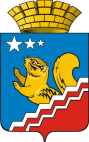 СВЕРДЛОВСКАЯ ОБЛАСТЬВОЛЧАНСКАЯ ГОРОДСКАЯ ДУМАСЕДЬМОЙ СОЗЫВВторое заседание (внеочередное)РЕШЕНИЕ № 5г. Волчанск                                                                                             от 21.02.2023 г.Об информации должностных лиц полиции о результатах оперативно-служебной деятельности на территории Волчанского городского округа за 2022 годЗаслушав информацию В.В. Шведа, начальника ПП №7 МО МВД России «Краснотурьинский», о результатах оперативно - служебной деятельности на территории Волчанского городского округа за 2022 год, в  соответствии с Федеральным законом от 07.02.2011 г. № 3 «О полиции»,ВОЛЧАНСКАЯ ГОРОДСКАЯ ДУМА РЕШИЛА:1. Информацию должностного лица полиции о результатах оперативно - служебной деятельности на территории Волчанского городского округа за 2022 год принять к сведению (прилагается).2. Опубликовать настоящее решение в информационном бюллетене «Муниципальный Вестник» и разместить на официальном сайте Думы Волчанского городского округа в сети Интернет http://duma-volchansk.ru.                                                                                                    Приложение к решению ДумыВолчанского городского округа                                                                                       от 21.02.2023 года № 5Информация должностных лиц полиции о результатах оперативно-служебной деятельности на территории Волчанского городского округа за 2022 годПунктом полиции № 7 Межмуниципального отдела МВД России «Краснотурьинский во взаимодействии с органами местного самоуправления, правоохранительными структурами в 2022 году осуществлялся комплекс мер организационного и практического характера, который позволил удержать оперативную обстановку под контролем, обеспечить правопорядок, защищенность граждан.По итогам 12 месяцев 2022 года оперативная обстановка на территории обслуживания ПП №7 характеризовалась снижением зарегистрированных преступлений на 25,5% (76 против 102 в 2021 году). Раскрываемость составляет 83,6%. Сотрудниками полиции выявлено 72 преступления (-25,8%).Уровень преступности на 10 тысяч населения на территории Волчанского ГО составляет 88,7 преступлений (-24,4%, 117,3).В текущем году не зарегистрировано убийств, причинений тяжкого вреда здоровью повлекших смерть, грабежей, краж из квартир граждан, краж транспортных средств.Снизилось количество мошенничеств на 33,3% (с 6 до 4), на 23,3% преступлений, совершенных в общественных местах (23), на 40,0% количество преступлений, совершённых в общественных местах, связанных с угрозой жизни, имуществу и хулиганством 15 (25), на 10,0% количество преступлений, совершенных на улице (с 20 до 18).За 12 месяцев 2022 года удалось добиться 100,0% раскрываемости по тяжким и особо тяжким преступлениям, против личности, в том числе по умышленному причинению тяжкого вреда здоровью, изнасилованиям, разбоям, кражам с банковских карт граждан, неправомерным завладениям транспортными средствами, незаконному обороту оружия.Отмечаются положительные результаты по раскрытию преступлений против собственности, из 22 зарегистрированных преступлений, раскрыто 15 преступлений. Раскрываемость составила 75,0%. За 12 месяцев 2022 года раскрыто 9 краж, раскрываемость данного вида преступлений составила 90,0%.В отчетном периоде 2022 года не совершено преступлений иностранными гражданами, и в отношении иностранных граждан. За 12 месяцев 2022 года зарегистрировано 2 преступления, совершенных несовершеннолетними (-75,0%).В состоянии алкогольного опьянения совершено 30 преступлений (-23,1%, 39), ранее судимыми совершено 38 преступлений (-46,5%, 71), рецидивом совершенно 16 преступлений (-46,7%, 30).Выявлено 27 преступлений превентивной направленности (22), рост составил 22,7%. Раскрываемость составила 96,0%.Сотрудниками пункта полиции № 7 МО за 12 месяцев 2022 года пресечено 264 административных правонарушений из них: ст. 12.29 КоАП РФ – 1; ст. 14.16 КоАП РФ – 1; ст. 18.8 КоАП РФ – 8; ст. 19.13 КоАП РФ – 2; ст. 19.15 КоАП РФ – 14; ст. 19.15.1 КоАП РФ – 21; ст. 19.16 КоАП РФ – 2; ст. 19.24 КоАП РФ – 48; ст. 19.3 КоАП РФ – 9; ст. 20.1 КоАП РФ – 11; ст. 20.10 КоАП РФ – 3; ст. 20.20 КоАП РФ – 1; ст. 20.21 КоАП РФ – 22; ст. 20.6.1 КоАП РФ – 2; ст. 20.8 КоАП РФ – 1; ст. 5.35 КоАП РФ – 24; ст. 6.1.1 КоАП РФ – 21; ст. 6.24 КоАП РФ – 3; ст. 6.8 КоАП РФ – 2; ст. 6.9 КоАП РФ – 10; ст. 6.9.1 КоАП РФ – 24; ст. 7.19 КоАП РФ – 6; ст. 7.27 ч.1 КоАП РФ – 7; ст. 7.27 ч.2 КоАП РФ – 4; ст. 37 ЗСО – 27, ст.8.2 КоАП РФ – 4.  На территории Волчанского ГО зарегистрировано 59 ДТП.Зарегистрировано 3 ДТП с пострадавшими, ранено в ДТП – 2 человека. В отчетном периоде зарегистрировано 2 ДТП с участием водителей в состоянии алкогольного опьянения.За 12 месяцев 2022 года на территории Волчанского ГО пресечено 247 административных нарушений по линии безопасности дорожного движения, в том числе водителей, выехавших на сторону проезжей части дороги, предназначенную для встречного движения в случаях, если это запрещено ПДД (ч. 4 ст. 12.15 КоАП РФ) -  4; управление ТС в состоянии алкогольного опьянения (ст.12.8 КоАП РФ) - 32 (24).Выявлено 10 преступлений, предусмотренных ст. 264.1 УК РФ.В течении 12 месяцев 2022 года ПП №7 МО обеспечивалась охрана правопорядка при проведении мероприятий общественно-политической, социальной и культурно-массовой направленности. Нарушений общественного порядка, в том числе массовых беспорядков, не допущено.Постановлением Главы Волчанского городского округа от 12.11.2018 № 530 утверждена Муниципальная программа «Профилактика правонарушений на территории Волчанского ГО на 2019-2024 гг.». В рамках Программы «Профилактика правонарушений на территории Волчанского ГО» предусмотрены подпрограммные мероприятия, направленные на профилактику экстремизма и гармонизацию межнациональных и этно-конфессиональных отношений, наркомании и противодействие незаконному обороту наркотиков, алкоголизма на территории Волчанского городского округа. Постановлением главы Волчанского ГО от 31.01.2022 № 41 внесены изменения в муниципальную программу Волчанского городского округа «Профилактика правонарушений на территории Волчанского городского округа до 2024 года». На 2022 год по программе профилактики правонарушений в Волчанском ГО запланировано финансирование составило – 119 тыс. 00 руб.За январь - декабрь 2022 года в рамках Программы профилактики правонарушений было выделено и освоено 119 тыс. 00 руб. (на профилактику правонарушений – 50 тыс. 00 руб., на профилактику экстремизма – 59 тыс. 00 руб., на профилактику наркомании – 10 тыс. 00 руб.).Из проведенного анализа, можно сделать выводы, что необходимо продолжить взаимодействие правоохранительных органов, субъектов профилактики, органов социальной политики, на территории обслуживания по следующим направлениям деятельности: по профилактике преступлений, совершенных на улице совершенных в состоянии алкогольного опьянения мошенничествам, в том числе по кражам денежных средств с карт граждан, по профилактике подростковой преступности, профилактике экстремистских проявлений.Предложения о проведении профилактических мероприятий:- провести мероприятия, направленные на ресоциализацию лиц, освободившихся из мест лишения свободы, на недопущения преступлений, совершаемые данными лицами;- совместно с субъектами профилактики провести рейдовые мероприятия, в том числе по местам концентрации несовершеннолетних и в ночное время, направленные на пресечение правонарушений и преступлений совершаемых несовершеннолетними; - совместно с органами социальной защиты населения, проводить профилактические мероприятия, по профилактике мошенничеств, в том числе совершаемых в отношении лиц пожилого возраста;- в местах с массовым пребыванием граждан (магазины, сбербанки, аптеки и т.д.), разместить информационные материалы, направленные на профилактику мошенничеств;- провести мероприятия, направленные на профилактику преступлений, совершаемые лицами в состоянии алкогольного опьянения.Глава Волчанского городского округа                               А.В. Вервейн           Председатель            Волчанской городской Думы                                                                 А.Ю. Пермяков